ÇATIŞMA NEDİR?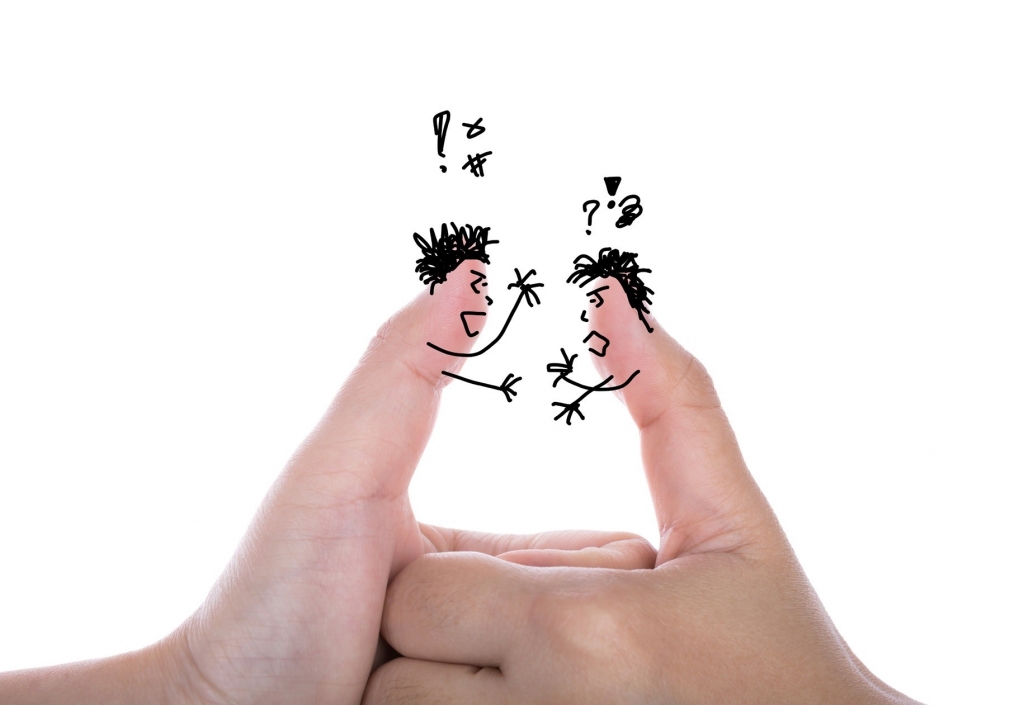 Çatışma, kişi ya da kişilerin belli konuya karar verme sürecinde uyumsuzluk yaşaması sonucunda ortaya çıkan anlaşmazlık durumudur.ÇATIŞMAYI NASIL ÇÖZERİM?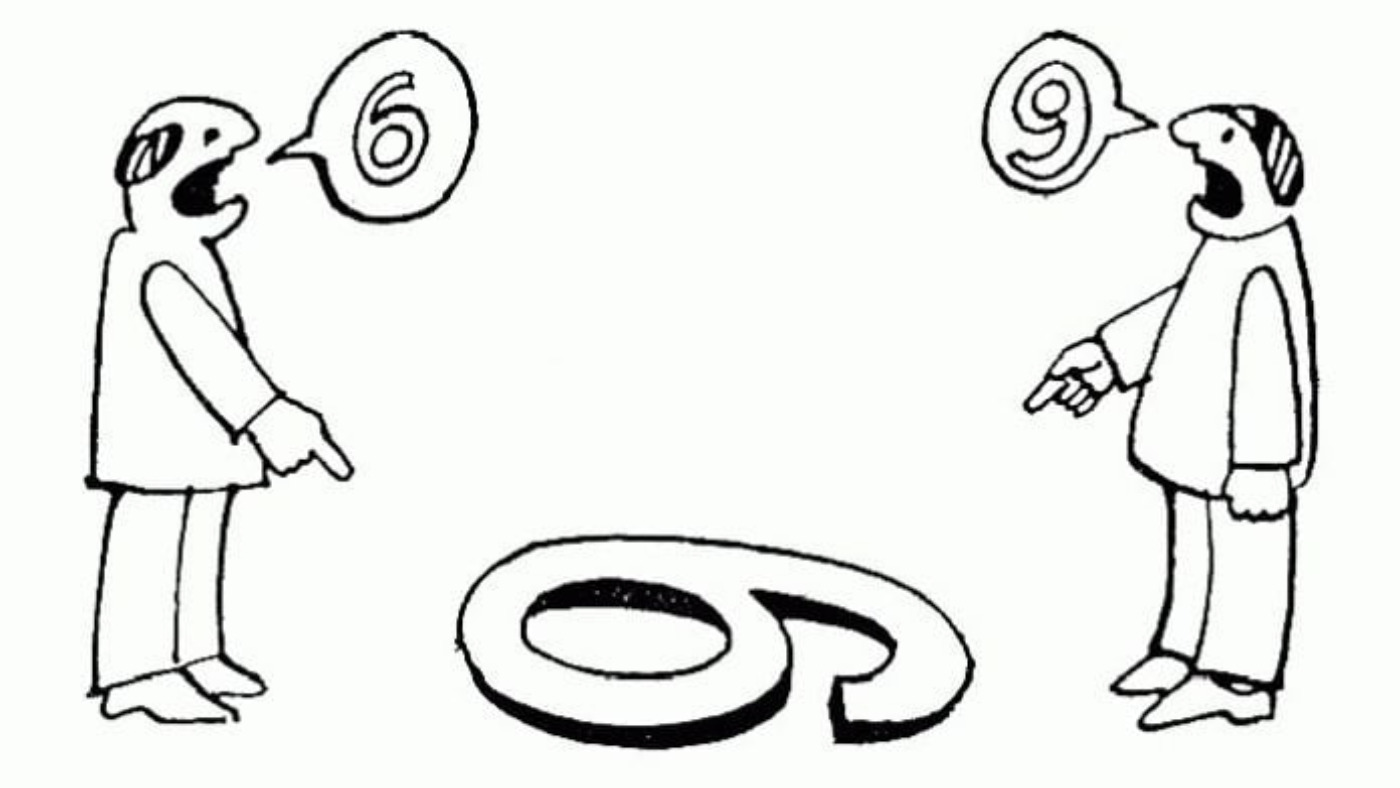 BİRBİRİNİZİ DİNLEYİN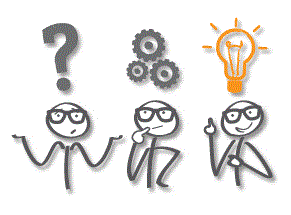 SORUNUN NE OLDUĞUNU BULUN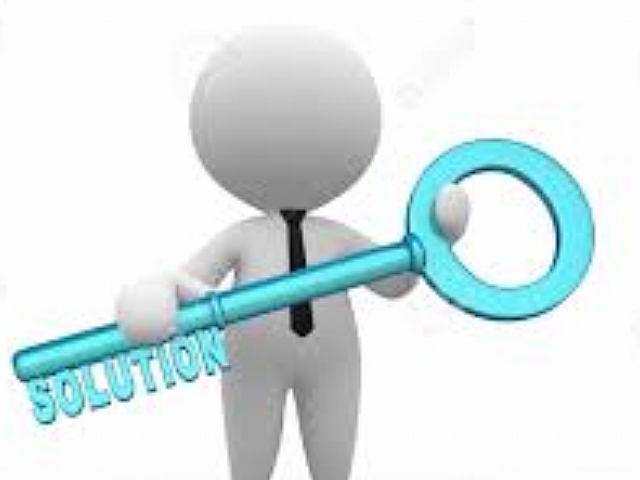 HER İKİ TARAF İÇİN DE UYGUN OLAN BİR ÇÖZÜM YOLU BELİRLEYİN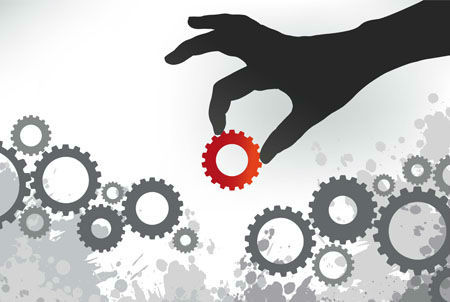 BULDUĞUNUZ ÇÖZÜM YOLUNU UYGULAYIN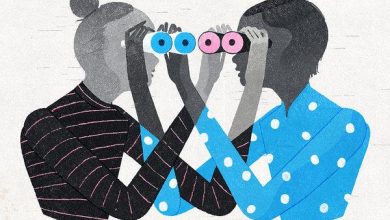 EMPATİ KURUN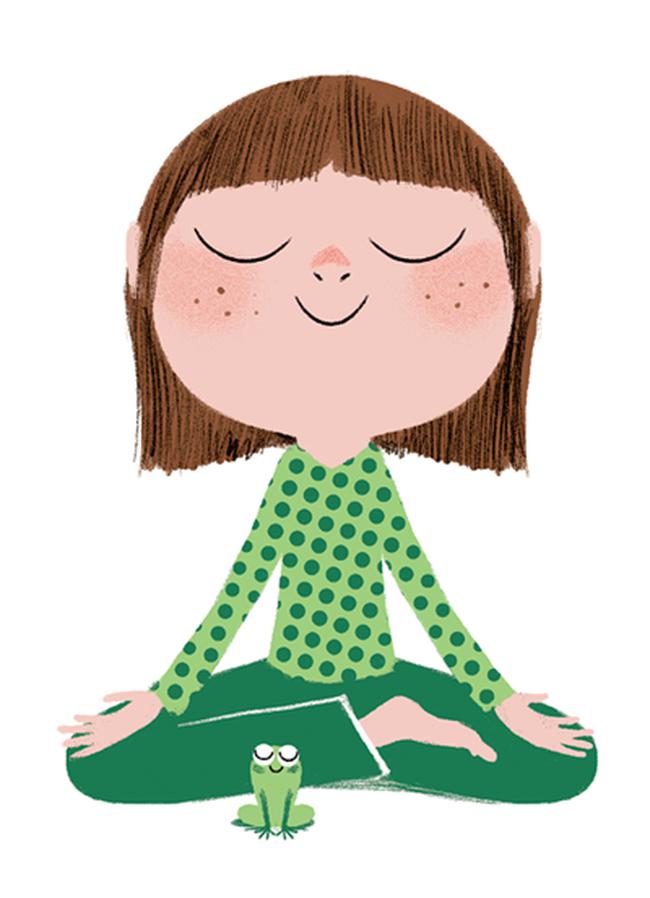 SAKİN OLUN